Your recent request for information is replicated below, together with our response.How much of Police Scotland’s budget for 2024-25 has been allocated to deal with crimes under the Hate Crime and Public Order (Scotland) Act 2021.The information sought is not held by Police Scotland and section 17 of the Act therefore applies.By way of explanation, budgets are not devolved to this level of detail.Police Scotland’s total spend on technological resources that have been purchased to deal with the Hate Crime and Public Order (Scotland) Act 2021.Total technology spend is £181,692 for system upgrades and £239,427 in staff costs to implement the system upgrade.3.	How much has Police Scotland spent on overtime from 1 April 2024 to date to deal with incidents that have been reported under the Hate Crime and Pubic Order (Scotland) Act 2021. Police Officer overtime incurred for the month of April in relation to the new Hate Crime legislation totalled £71,493.If you require any further assistance, please contact us quoting the reference above.You can request a review of this response within the next 40 working days by email or by letter (Information Management - FOI, Police Scotland, Clyde Gateway, 2 French Street, Dalmarnock, G40 4EH).  Requests must include the reason for your dissatisfaction.If you remain dissatisfied following our review response, you can appeal to the Office of the Scottish Information Commissioner (OSIC) within 6 months - online, by email or by letter (OSIC, Kinburn Castle, Doubledykes Road, St Andrews, KY16 9DS).Following an OSIC appeal, you can appeal to the Court of Session on a point of law only. This response will be added to our Disclosure Log in seven days' time.Every effort has been taken to ensure our response is as accessible as possible. If you require this response to be provided in an alternative format, please let us know.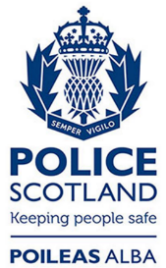 Freedom of Information ResponseOur reference:  FOI 24-0951Responded to:  06 June 2024